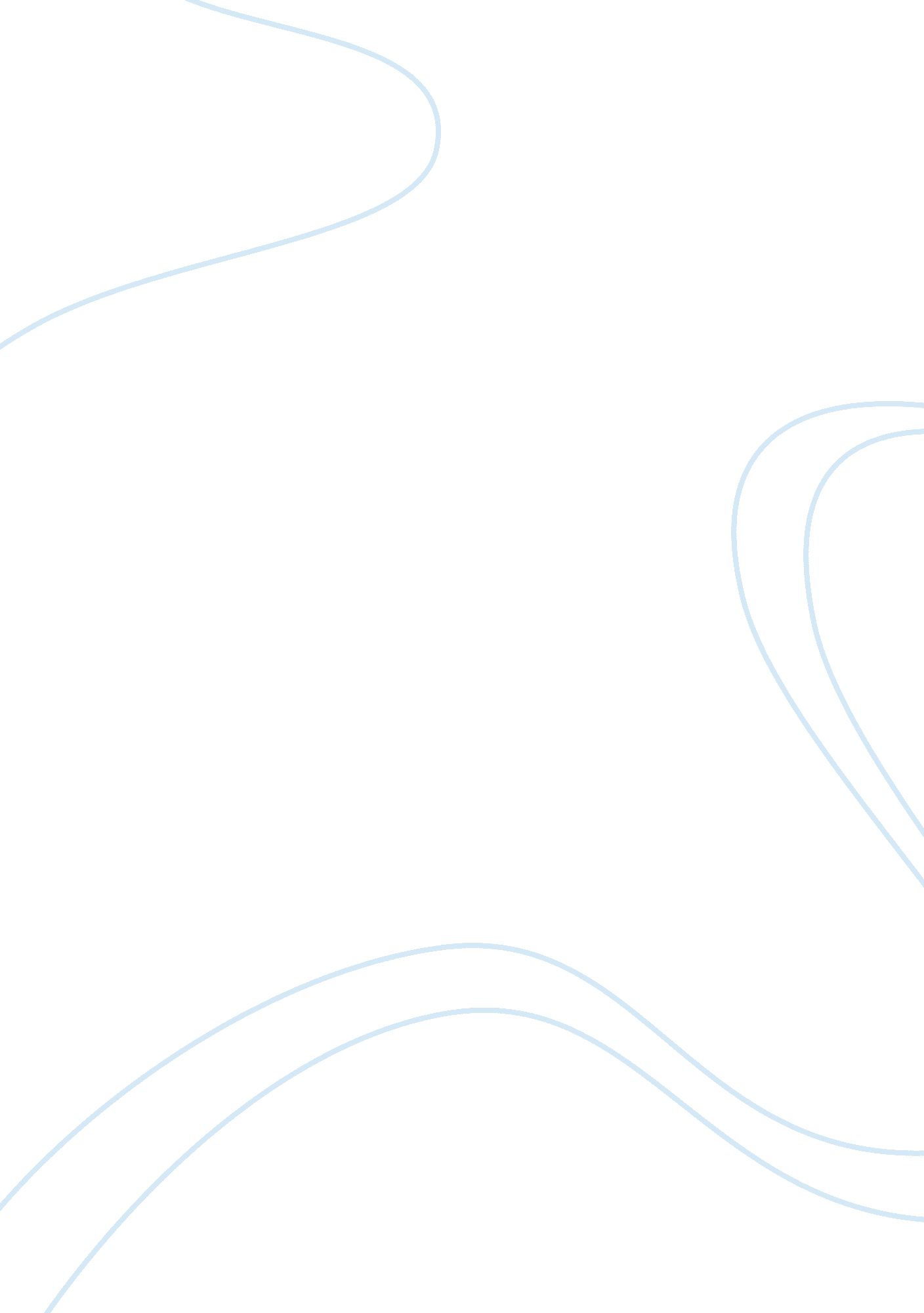 Love and pisces womanLife, Friendship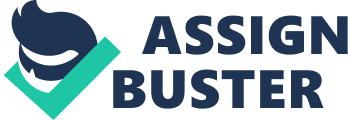 PISCES MAN He is very emotional and always allow himself to be very emotional. He can have a good night sleep and be in a good mood, and less than few hours at work he can be very moody. He does not understand things or try to understand things easily. If you notice him carefully, you will notice what kind of moods he is in. He is a thinker and able to do well at work and always succeed. His normal gestures mean he always look at other people faults, but he will not talk about it. He has the ability to know your thought and able to tell you what you are thinking about. He can mostly memorize all his anger, his loves. They are his important secrets and he will keep them to himself and will never let you know. He is not a very ambition man and careless about his position in society. Wealth does not drawn his attention, because he is not greedy man and as well he thinks money is not something that will last. He could be very careless about his future. He does not like to fight against all odds, but instead following the stream and make life easier. Sometimes because he likes to take an easy path, which cause him very unsteady future. He is kind and slightly lazy, but it is his cute character. He hates rules and regulations. He will never look down on people. He is a polite guy and can be very aggressive when he is mad. He loves to think that he lives in a beautiful world and surround by nice people, so if he finds his world is cruel and not what he expects, he will live in his world instead. His other charm is that he is a funny guy, and it is his real weapon. He can tease you and yet make it looks like one of his joke. Even when he is sad, he still has that funny face, so you could hardly tell if he is mad or depress. He likes to hide his feeling and help other people especially those who need friend or lonely. He will be everything that you want and everything you do not want. He has a chance to make it as much as a chance to fail. He can determine to make it work and can do it well, except he tends to lost his energy with other important things, that’s how he miss many of his good opportunity. He can be happy and content by himself. What he think is important is not “ Love" , but firm status and stability. He has plenty of love for you. He is a good speaker, as much as he is a good listener. When he is with you, he wants to be happy. He understand his partner’s emotional. He likes to take a long rest and sometimes being alone. If he needs to be alone, try not to disturb him. He is a sensitive, quiet , shy and easily hurt. He wants to feel worthy. He can be mad and noisy, but once he calm down, he will be that happy person again. He is not a jealous or possessive guy, and if he feels jealous he will hide it. He has many friends of both sex, and he care about his friends. He likes to have lots of friends, so you can not get jealous or else you will loose him. He likes beautiful things, so if a pretty woman walk by he will look , so do not get mad at him knowing this fact. When he is lonely or feeling sad, be close to comfort him. He does not like to take advice, so if you want him to listen or to follow your advice, you have to act as a good sample for him first. He likes a cheery and a smart woman. If you treat him like he is your special person, then he will be that special person for you. He will trust you if he is in love, but try not to over doing it and spoil him too much. You have to know yourself worth all the time too. PISCES WOMAN She likes to be in a dream world than to be in reality. She is weak and sensitive when it’s come to “ Love". She can cry if her best friend is breaking up, and she can be over excited when her friend gets a new boy friend who is a good looking and rich even it is nothing concerned her at all. You might be surprise to see that she is shy just because she is in love. More or less it will be in Pisces woman. She loves small animal and gifted in training animals. She has sixth senses and she can guess what will happen next, it’s her nature. Even she has a good sixth senses, she can not pick or foreseen her own choice of lover. She can not tell if she meet a sincere guy or a one night stand guy. She likes to buy and pick her own cloths. She likes to dress cute and be cute. Pisces woman tend to be a good looking woman and she has a nice skin. Her hands and feet are small and soft. Pisces woman loves to shop for shoes as if she collects them. She is a hot lady that everyone wants her. Whether she has a man in her life or not , she will never try to over powered any man. It’s not even in her thought. She thinks man can handle things better, and she will make her man feel that way. She is an easy going person, so being with her is easy. She is a confident woman and likes to make people who stay with her happy. She knows how to please and how to comfort a man. If something is wrong, she will try to make other people belief that it’s must be because of someone else, not because of her love one. She will not push her man to be ambition but to make him feel like he should be happy with the way he is now. She is happy with you for what you are now. A Pisces woman , if she has a bad childhood, she will always remember it and it will make her a very unhappy person. She will pity herself and feel sorry for herself. She tends to hurt herself with out knowing it and so vulnerable to drugs (real drugs or just sleeping pills). She has many choices and you can never tell which path she going to take. If you love her , then hold her tight because she never knows why she did what she did or what she will do next. A complex character. You may think she is a shy innocent type and can not hurt anyone, then you are wrong. You might think she is a fragile person who needs protection, wrong again. She has been through a lot, a tough cookie. She is a dreamer and love the word “ Love", so she is the type who will buy gift for anyone for any occasion, especially if it is a gift for wedding or an anniversary even for someone who she does not know so well. Be very careful if fall in love with Pisces woman. She can be a total different person before and after. She can be an angle before and later a witch, but everyone is not perfect, right? She will be soft and gentle most of the time, so not to worry. She is emotional and extremely sensitive when she frequently got hurt. She is the type who can cry her heart out. She can have a secret fear inside, when she says she does not need anyone. She badly needs someone to protect her, but sometimes she can hide that feeling by being stubborn. She likes to hide her shyness and her weakness from her enemy. She does not like to follow any fixed rules. She can be a good housewife if you know how to handle her. Many men will ask to marry her because she is a 100% woman. If she wants to be sweet, she is a real angles. 